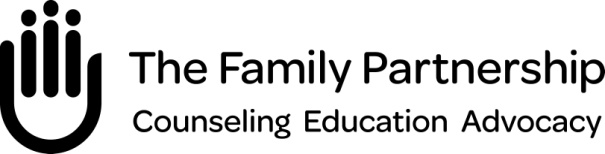 Other Information You Would Like Family Partnership To Know:PROGRAM:     PARENTING FOR THE FUTURE        1501 Xerxes Avenue North        Minneapolis, MN 55411        Phone: 763-521-3477        Fax: 763-521-3893DATE OF REFERRAL:REFERRAL SOURCE Name and Agency: DATE OF REFERRAL:REFERRAL SOURCE Name and Agency: REFERRAL CONTACT INFORMATION:Phone:Fax: Email:REFERRAL CONTACT INFORMATION:Phone:Fax: Email:PARENT(S)PARENT(S)PARENT(S)PARENT(S)PARENT(S)First NameFirst NameLast NameDate of BirthDate of BirthCurrent Address                                                                                             Rent OwnCurrent Address                                                                                             Rent OwnCurrent Address                                                                                             Rent OwnCity/State/ZipCity/State/ZipSocial Security NumberSocial Security NumberRace/Ethnicity/TribeRelationship to childRelationship to childCell Phone:Cell Phone:Home PhoneWork/School PhoneWork/School PhoneEstimated IQAbove 80   70-79   60-69  Below 60Estimated IQAbove 80   70-79   60-69  Below 60Estimated Adaptive Functioning LevelAdult Level (over age 19)          Young adult level (17-19 years)   Adolescent level (12-16 years) ☐ Pre-adolescent level (8-12 years)Estimated Adaptive Functioning LevelAdult Level (over age 19)          Young adult level (17-19 years)   Adolescent level (12-16 years) ☐ Pre-adolescent level (8-12 years)Estimated Adaptive Functioning LevelAdult Level (over age 19)          Young adult level (17-19 years)   Adolescent level (12-16 years) ☐ Pre-adolescent level (8-12 years)Adults living in household besides primary clientAdults living in household besides primary clientAdults living in household besides primary clientAdults living in household besides primary clientAdults living in household besides primary client  Spouse/Partner Name? _____________________________________________ Total number of children in household______________Other relatives(number)____________________________ Other non-relatives(number)_____________________________  Spouse/Partner Name? _____________________________________________ Total number of children in household______________Other relatives(number)____________________________ Other non-relatives(number)_____________________________  Spouse/Partner Name? _____________________________________________ Total number of children in household______________Other relatives(number)____________________________ Other non-relatives(number)_____________________________  Spouse/Partner Name? _____________________________________________ Total number of children in household______________Other relatives(number)____________________________ Other non-relatives(number)_____________________________  Spouse/Partner Name? _____________________________________________ Total number of children in household______________Other relatives(number)____________________________ Other non-relatives(number)_____________________________Children with special needs- List a number for each groupChildren with special needs- List a number for each groupChildren with special needs- List a number for each groupChildren with special needs- List a number for each groupChildren with special needs- List a number for each group______Medically Fragile ______Behavior Problems ______DD/FAS ______Mental Health Issues/SED _____ADHD ____Other Learning Disability   ------ No Special Needs______Medically Fragile ______Behavior Problems ______DD/FAS ______Mental Health Issues/SED _____ADHD ____Other Learning Disability   ------ No Special Needs______Medically Fragile ______Behavior Problems ______DD/FAS ______Mental Health Issues/SED _____ADHD ____Other Learning Disability   ------ No Special Needs______Medically Fragile ______Behavior Problems ______DD/FAS ______Mental Health Issues/SED _____ADHD ____Other Learning Disability   ------ No Special Needs______Medically Fragile ______Behavior Problems ______DD/FAS ______Mental Health Issues/SED _____ADHD ____Other Learning Disability   ------ No Special NeedsCHILDCHILDCHILDCHILDCHILDFirst NameFirst Name  Last NameDate of BirthDate of BirthSpecial NeedsSpecial NeedsRace/Ethnicity/TribeRelationship to ChildRelationship to ChildCHILDCHILDCHILDCHILDCHILDFirst NameFirst Name  Last NameDate of BirthDate of BirthSpecial NeedsSpecial NeedsRace/Ethnicity/TribeRelationship to ChildRelationship to ChildOTHER AGENCIES INVOLVED WITH FAMLYNAME                                                                          ORGANIZATION NAME	  CONTACT NUMBEROTHER AGENCIES INVOLVED WITH FAMLYNAME                                                                          ORGANIZATION NAME	  CONTACT NUMBEROTHER AGENCIES INVOLVED WITH FAMLYNAME                                                                          ORGANIZATION NAME	  CONTACT NUMBEROTHER AGENCIES INVOLVED WITH FAMLYNAME                                                                          ORGANIZATION NAME	  CONTACT NUMBEROTHER AGENCIES INVOLVED WITH FAMLYNAME                                                                          ORGANIZATION NAME	  CONTACT NUMBERMFIP Case Number (if applicable)MFIP Case Number (if applicable)MFIP Case Number (if applicable)MFIP Case Number (if applicable)MFIP Case Number (if applicable)MEDICALMEDICALMEDICALMEDICALMEDICALHealth Care Provider/ ClinicHealth Care Provider/ ClinicAddressAddressContact NumberDental Care Provider/ClinicDental Care Provider/ClinicAddressAddressContact NumberDiagnosis Diagnosis Diagnosis Diagnosis Diagnosis MedicationsMedicationsMedicationsMedicationsMedicationsPsychotropic MedicationsPsychotropic MedicationsPsychotropic MedicationsPsychotropic MedicationsPsychotropic MedicationsNo psychotropic medications currently prescribed. Currently taking psychotropic medications as directed.Has been prescribed psychotropic medications but is not taking as directed or not taking at all.No psychotropic medications currently prescribed. Currently taking psychotropic medications as directed.Has been prescribed psychotropic medications but is not taking as directed or not taking at all.No psychotropic medications currently prescribed. Currently taking psychotropic medications as directed.Has been prescribed psychotropic medications but is not taking as directed or not taking at all.No psychotropic medications currently prescribed. Currently taking psychotropic medications as directed.Has been prescribed psychotropic medications but is not taking as directed or not taking at all.No psychotropic medications currently prescribed. Currently taking psychotropic medications as directed.Has been prescribed psychotropic medications but is not taking as directed or not taking at all.Medical/Mental Health issues we should know about? (check all that apply)Medical/Mental Health issues we should know about? (check all that apply)Medical/Mental Health issues we should know about? (check all that apply)Medical/Mental Health issues we should know about? (check all that apply)Medical/Mental Health issues we should know about? (check all that apply)Chemical Dependency  Mental Illness Trauma History  Brain Injury  Disease(brain disease, physical impairment due to disease, etc.)  Hearing Impairment   Visual Impairment  Processing Delay  History of Depression  ADHD  Other learning disabilityChemical Dependency  Mental Illness Trauma History  Brain Injury  Disease(brain disease, physical impairment due to disease, etc.)  Hearing Impairment   Visual Impairment  Processing Delay  History of Depression  ADHD  Other learning disabilityChemical Dependency  Mental Illness Trauma History  Brain Injury  Disease(brain disease, physical impairment due to disease, etc.)  Hearing Impairment   Visual Impairment  Processing Delay  History of Depression  ADHD  Other learning disabilityChemical Dependency  Mental Illness Trauma History  Brain Injury  Disease(brain disease, physical impairment due to disease, etc.)  Hearing Impairment   Visual Impairment  Processing Delay  History of Depression  ADHD  Other learning disabilityChemical Dependency  Mental Illness Trauma History  Brain Injury  Disease(brain disease, physical impairment due to disease, etc.)  Hearing Impairment   Visual Impairment  Processing Delay  History of Depression  ADHD  Other learning disability